Отчет о проведенной Неделе безопасностив ГКОУ РД «Бабаюртовская средняя школа – интернат №11»                                           с 13 по 20 марта 2019г.С 13 по 20 марта 2019г в ГКОУ РД «Бабаюртовская средняя школа – интернат №11»  прошла Неделя безопасности, посвященная профилактике ДТП и несчастных случаев с детьми на улице:1. .Со всеми обучающимися  1-11 классов проведены вводные инструктажи с записями  и подписями в Журнале инструктажа по техники безопасности и правилам поведения на дороге, во время поездок на соревновании, экскурсии и т.д..2.  На Неделе безопасности  с 13 по 20.03.2019г. для 5-11 классов  были проведены классные часы, беседы по темам: «Осторожно! Дети на дороге! Дорога от дома к школе», «Правила пользования общественным транспортом», «Поведение в школьном автобусе, «Правила посадки и транспортировки пассажиров», «Правила безопасного поведения на дорогах», для  1-4 классах пройдено ряд тем по внеурочной деятельности «Азбука дорожного движения: «Улица полна неожиданностей», «Остановочный путь и скорость движения», «Пешеходные переходы».3.На родительском собрании проведены беседы с родителями на тему «Памятка по предупреждению ДТП»,  где  рассматривались темы «Дети – пешеходы», «Дети – водители», «Дети-пассажиры». 4. 14.03.2019г. создан Уголок по ТБ «Это должен знать каждый».5. 20.03. 2019 г. состоялась  встреча с работником  ГИБДД  Алипхановым Камилем Муратовичем с учащимися 7-11 классов на тему «Профилактика детско-дорожного травматизма» с участием директора школы Омарова И.М.                      Профилактическая работа с учащимися и их  родителями о необходимости соблюдения правил безопасного поведения на дорогах запланированы   течении года.Зам.дир.по ВР                              Картгишиева С.Г.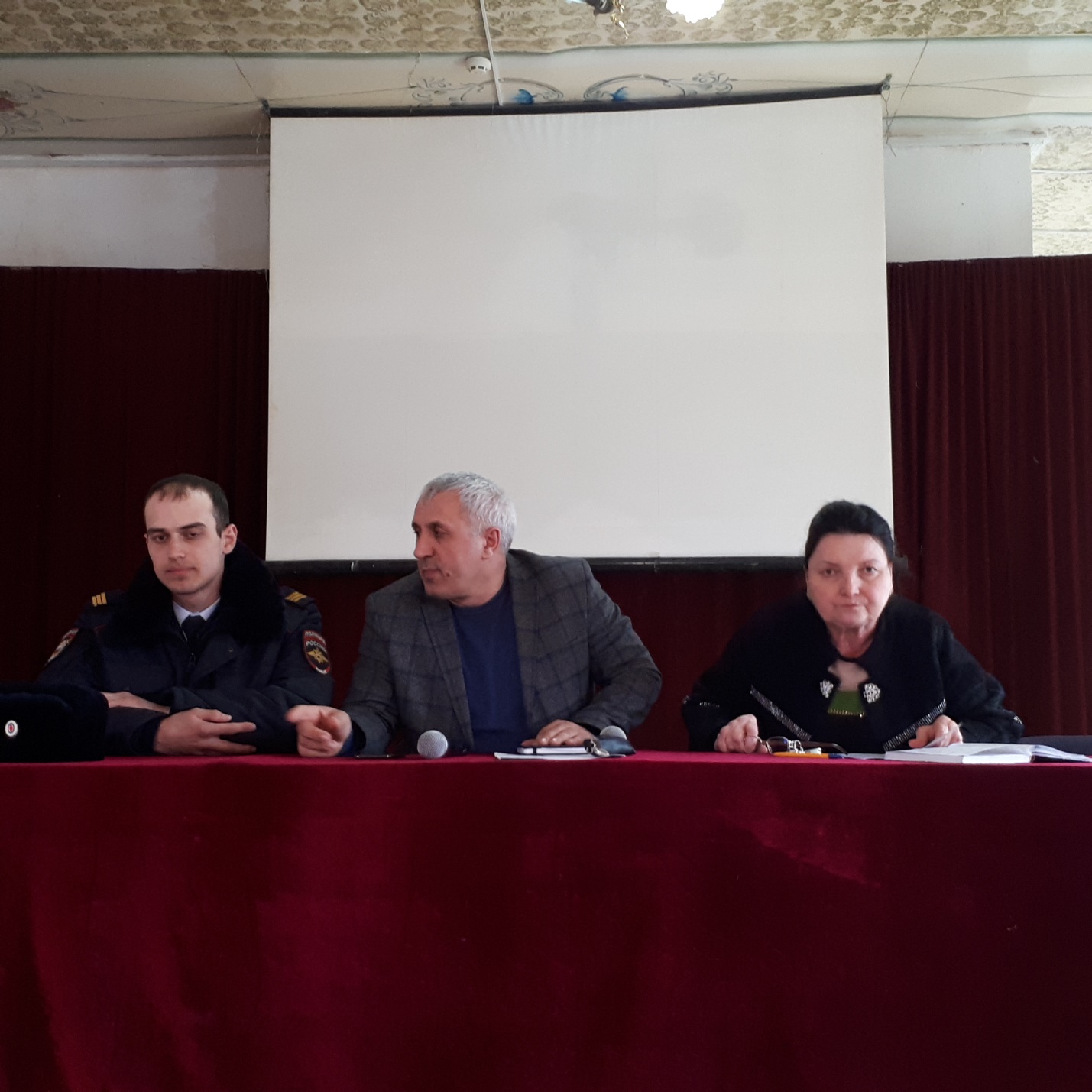 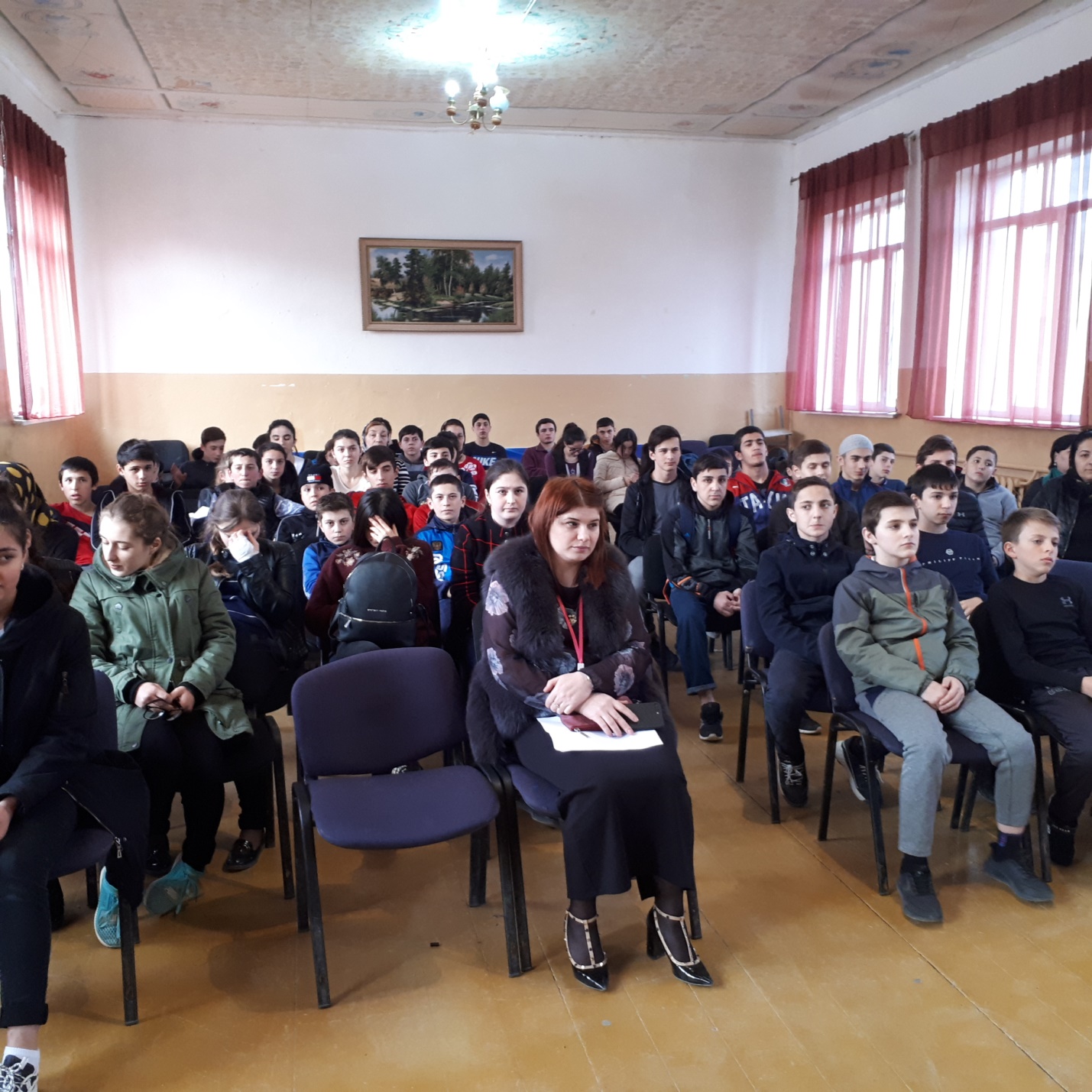 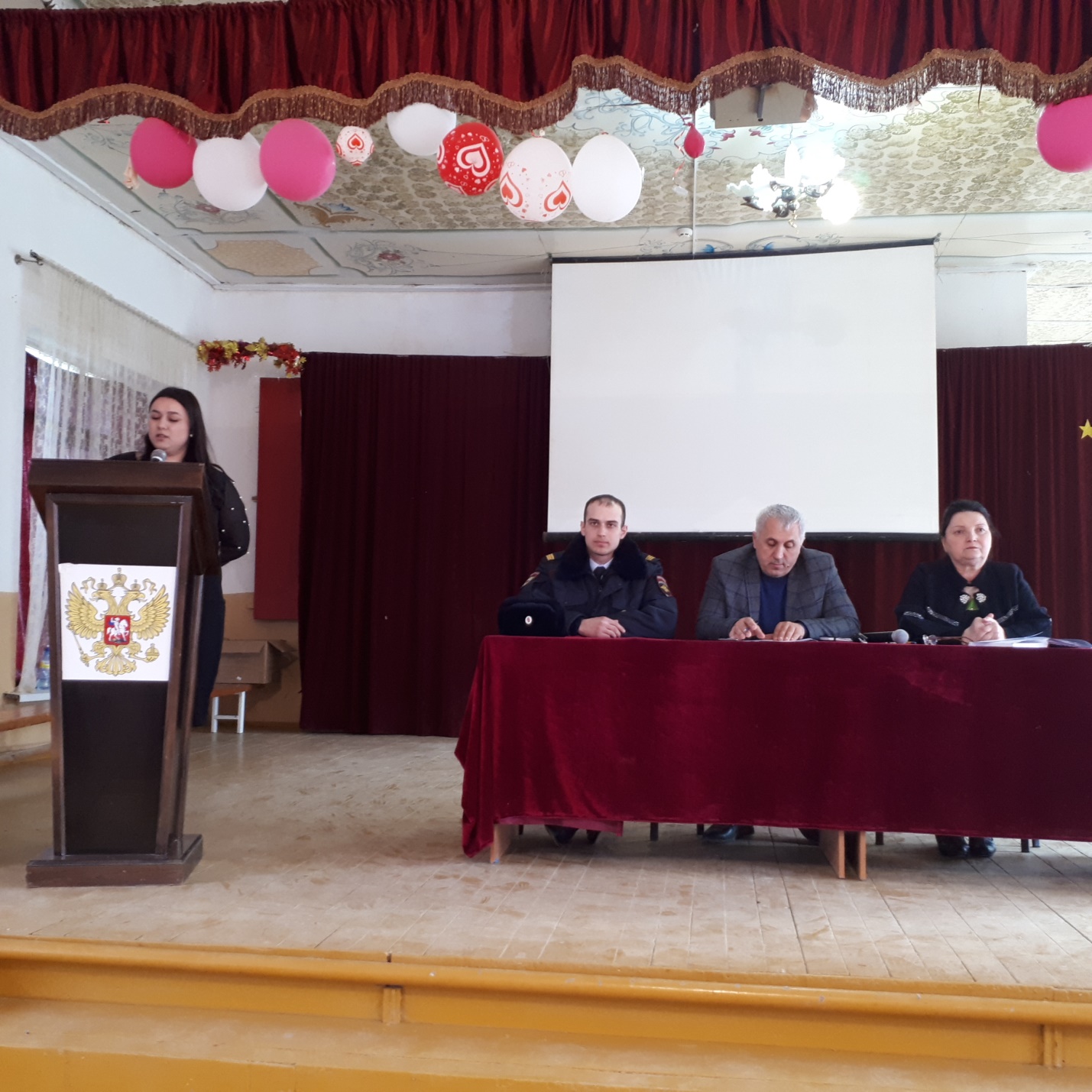 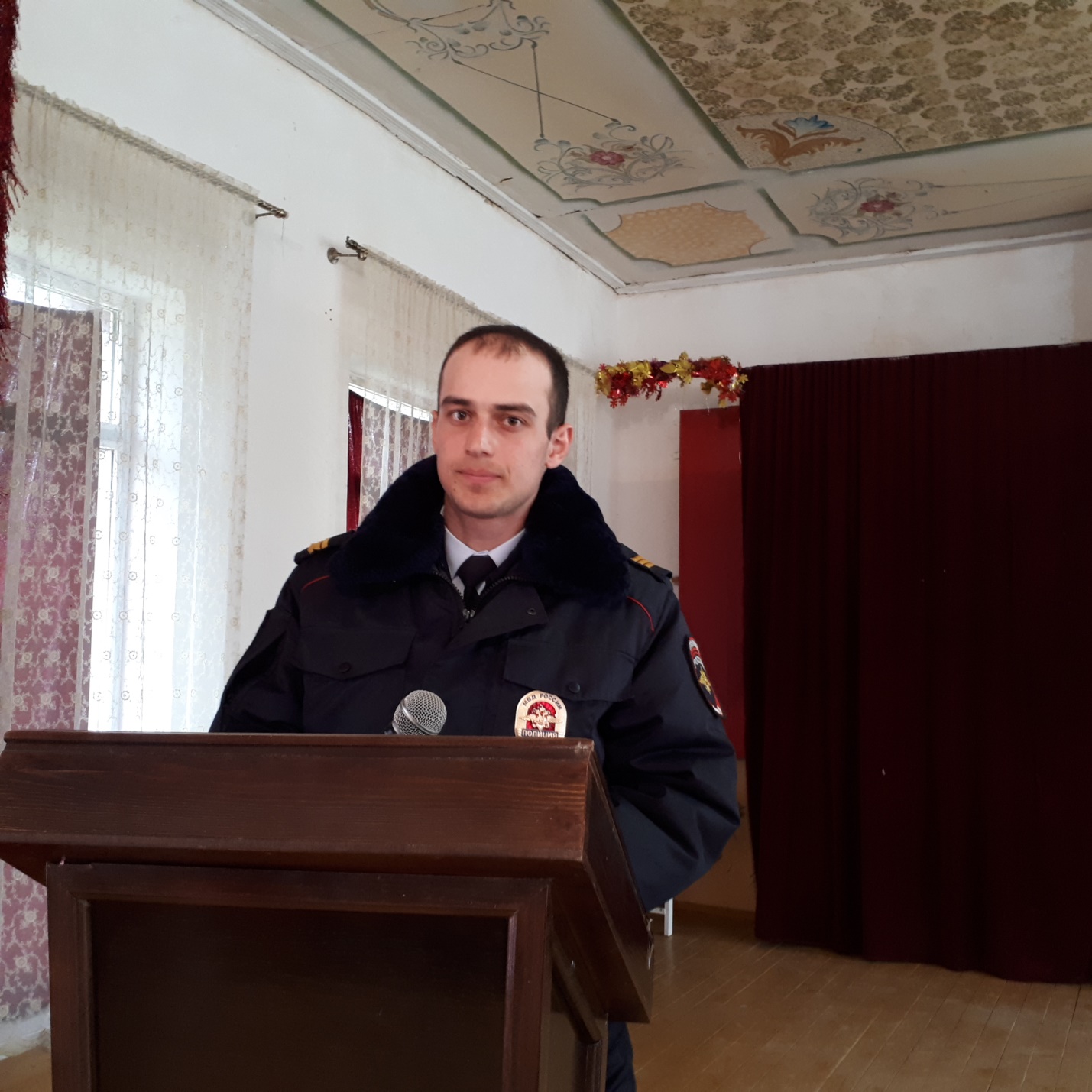 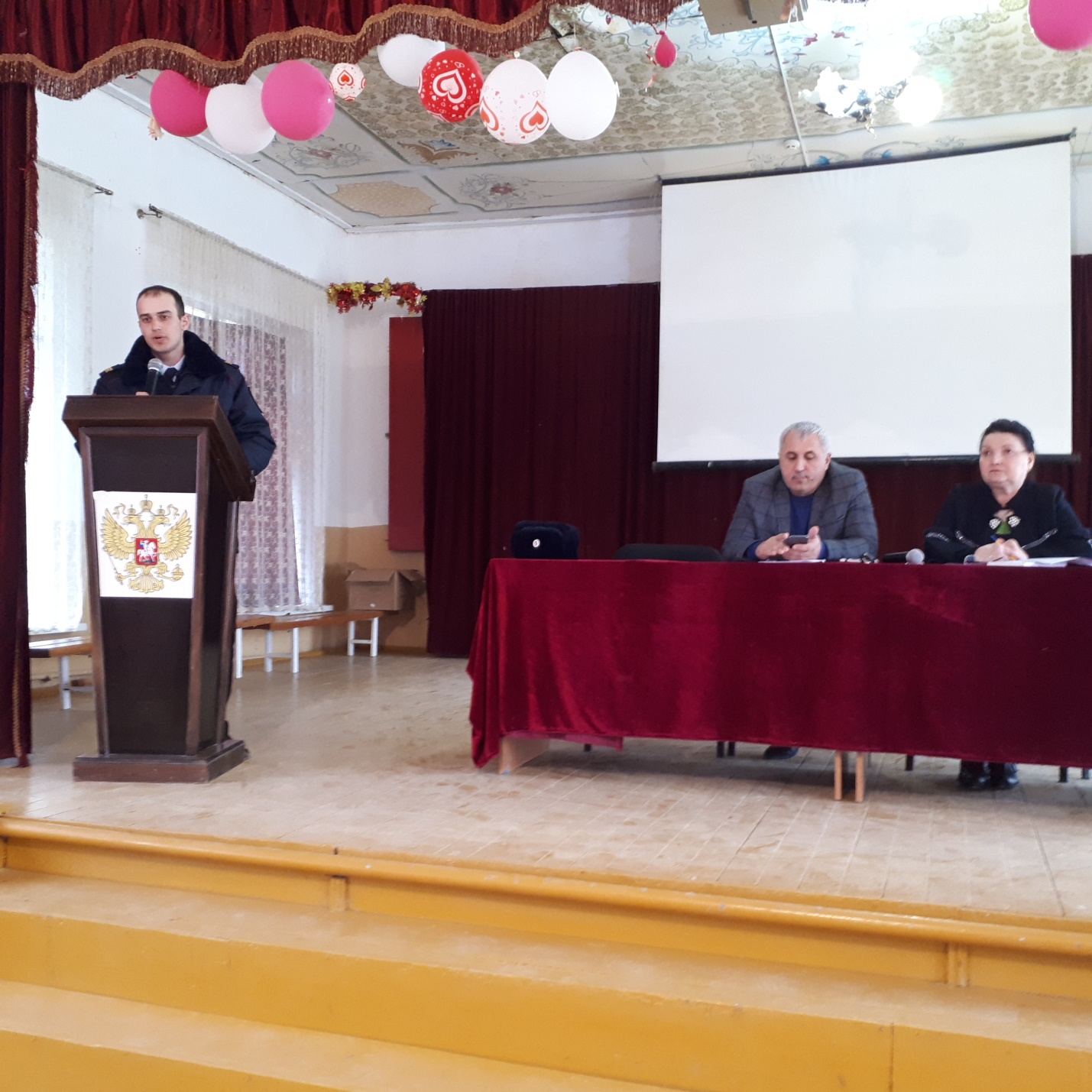 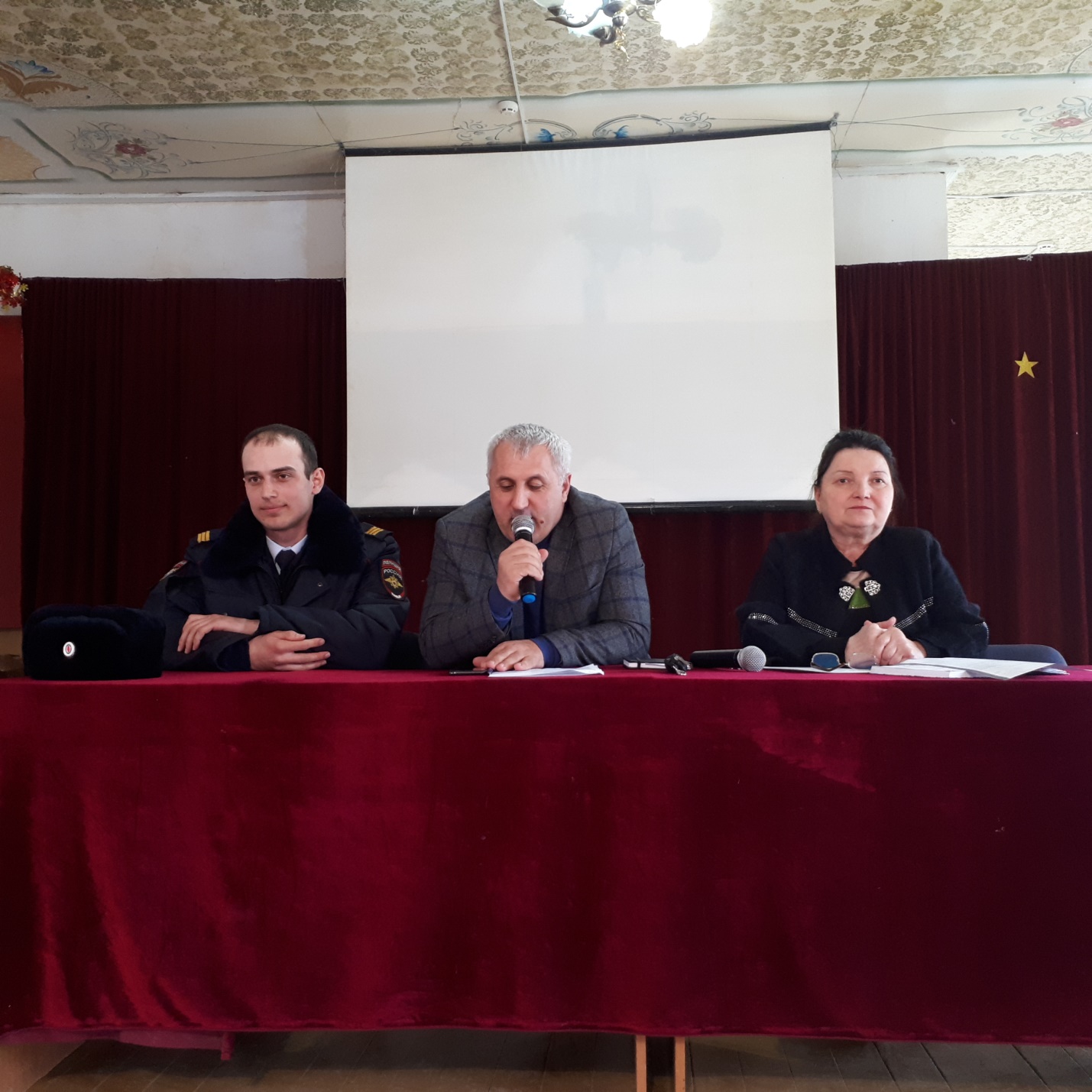 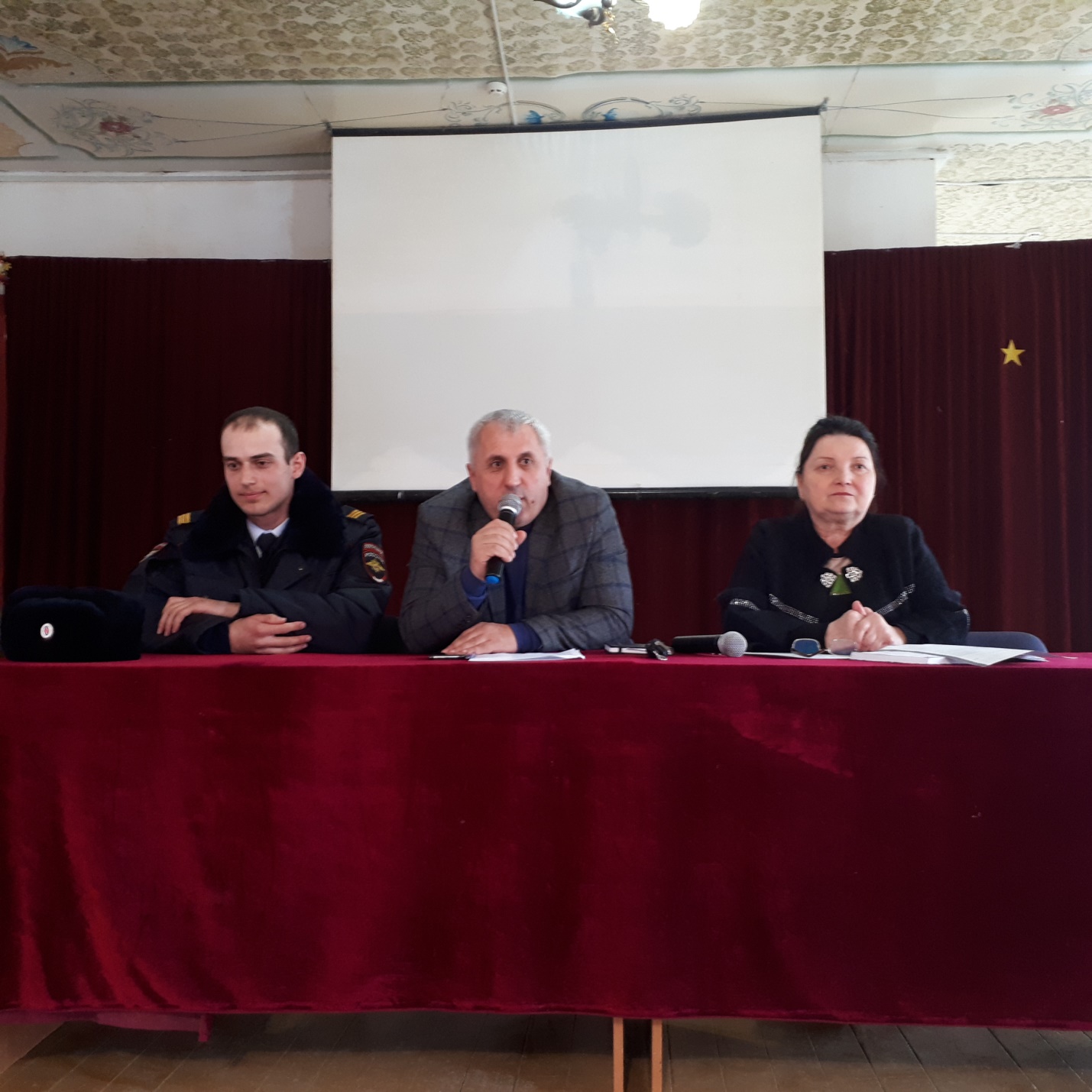 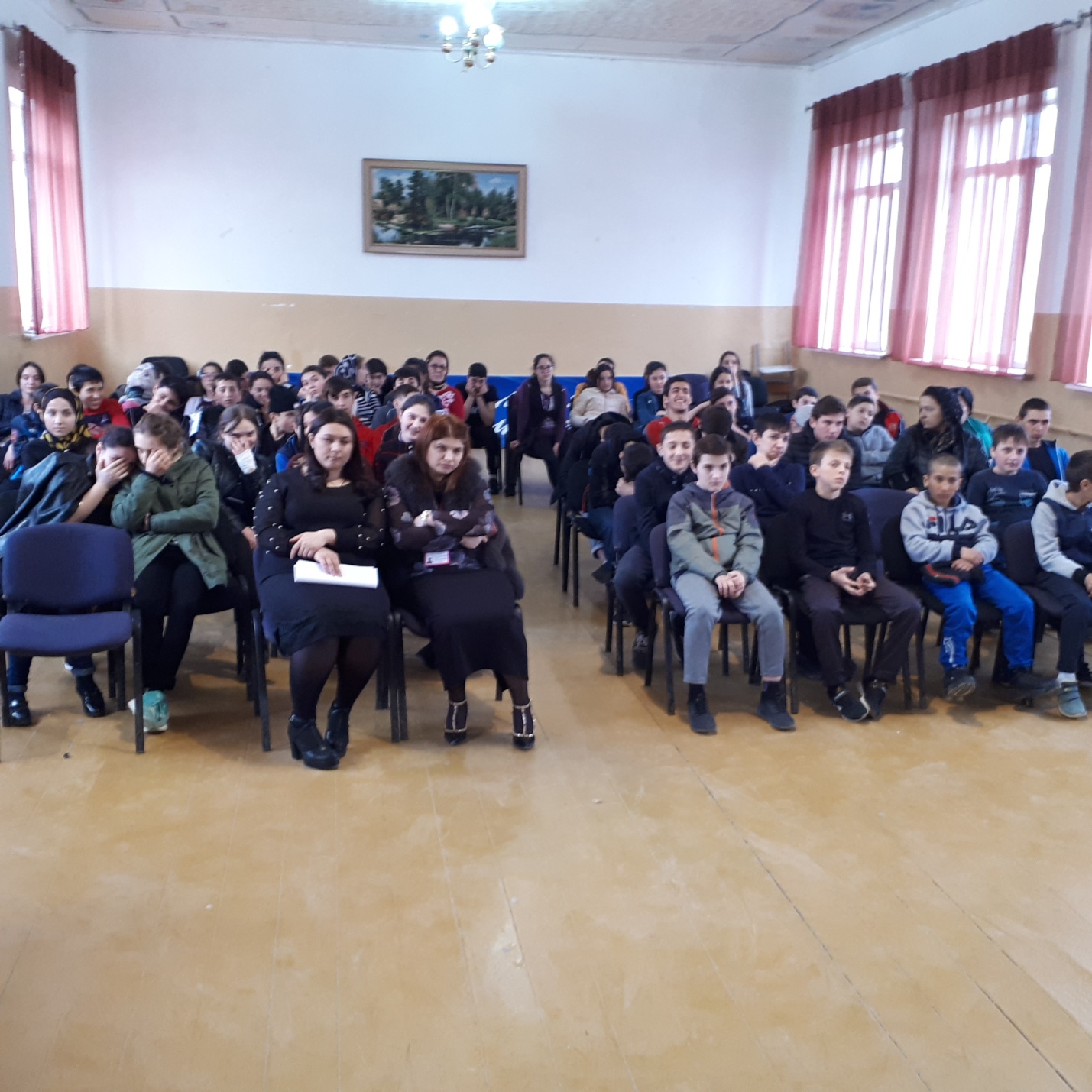 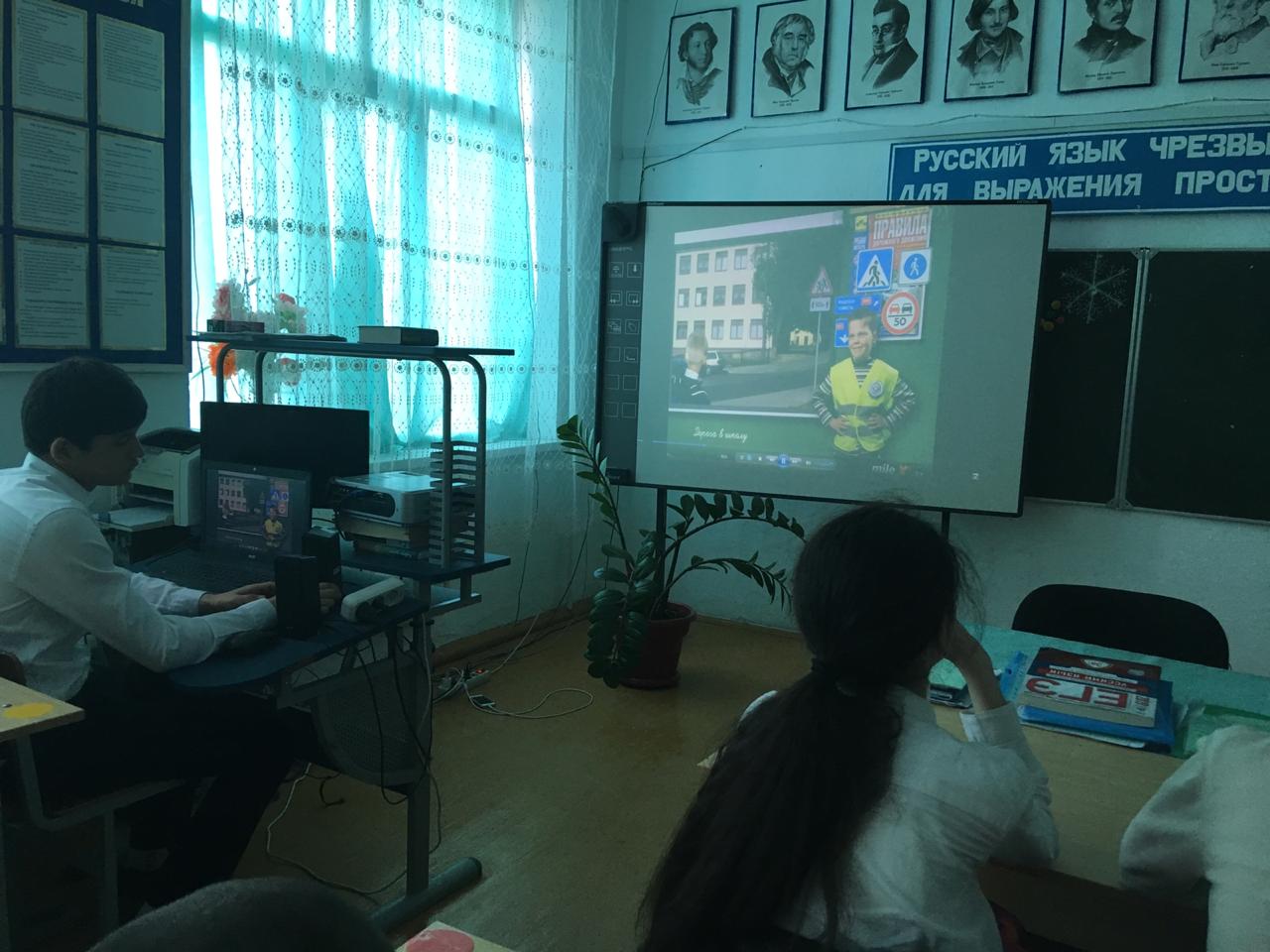 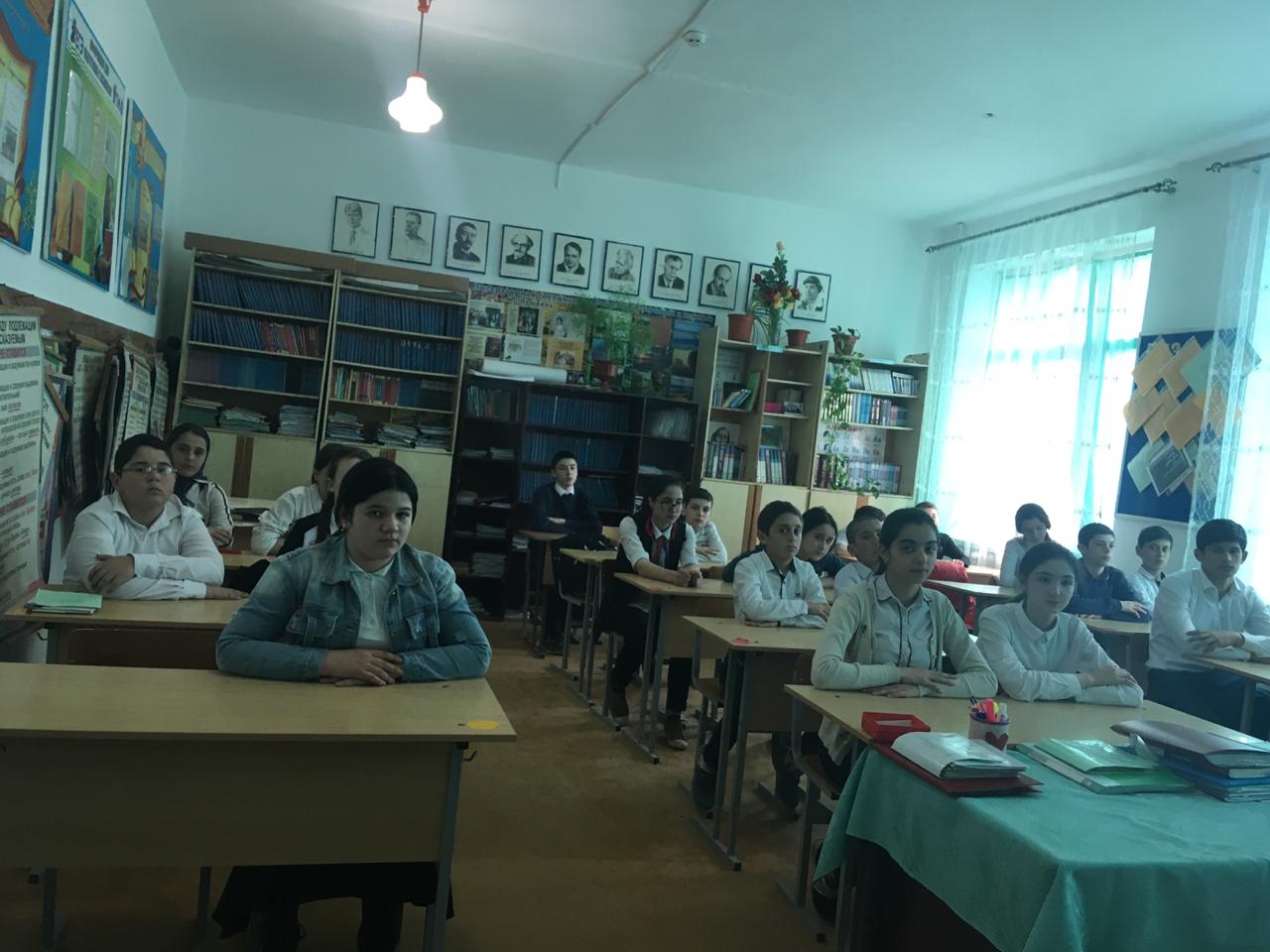 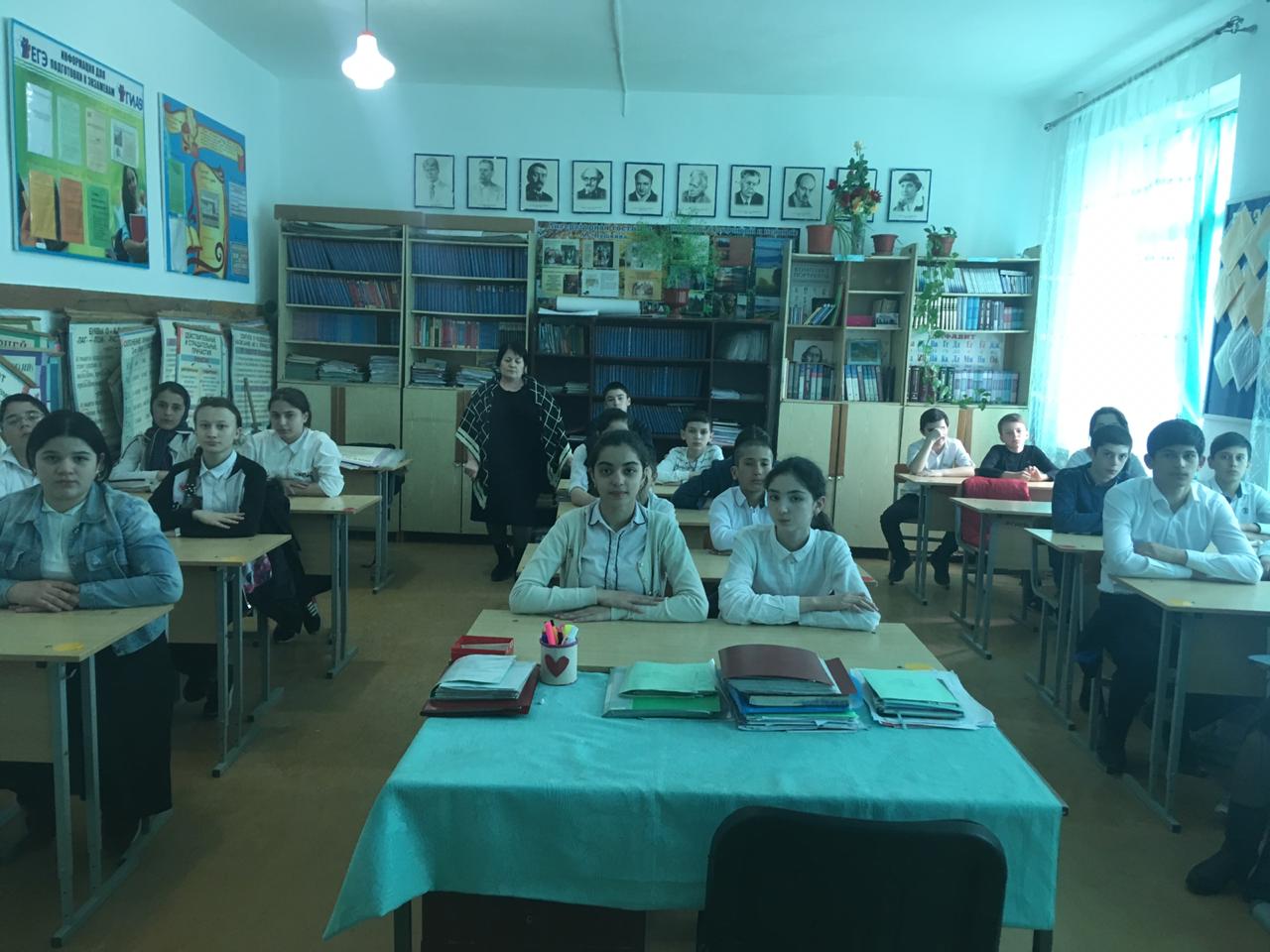 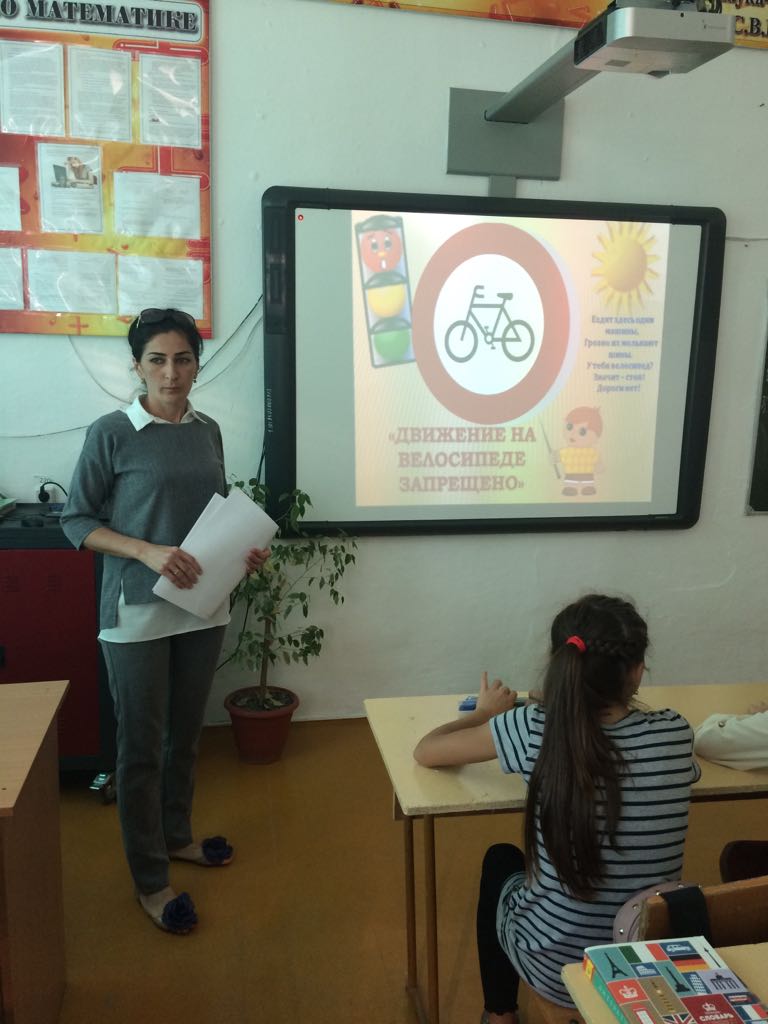 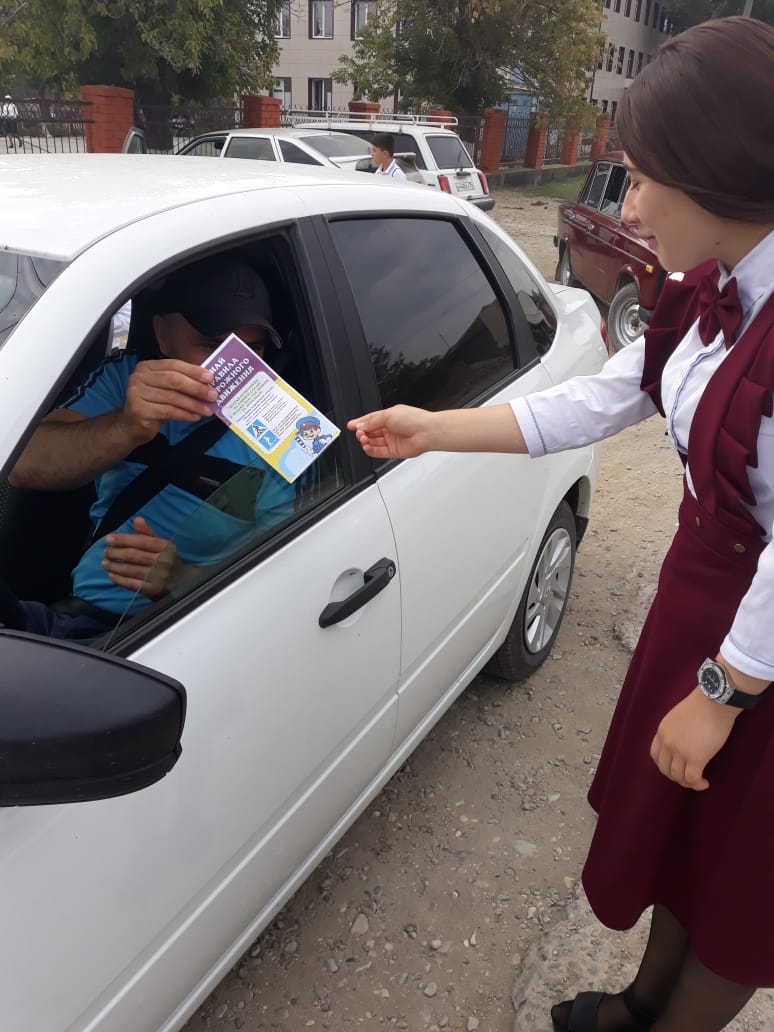 